               4-H Member should complete application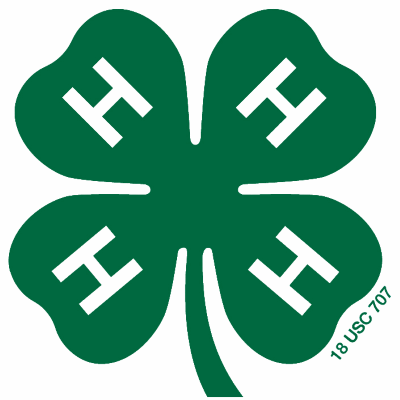 Russell County 4-H Development Fund 4-H Event Scholarship Application A limited number of scholarships are availableNAME_________________________________________________________________________ADDRESS__________________________________________CITY__________ZIP___________PHONE #______________________  EMAIL ADDRESS_________________________________4-H CLUB__________________  GRADE IN SCHOOL______4-H AGE_____ YEARS IN 4-H_____EVENT APPLYING FOR: ________________________________________________________Have you ever attended a 4-H event? _________  If YES, which events and how many times? ______________________________________________________________________________If you do not receive this scholarship, will you still be able to attend this event? __________What do you like best about being in 4-H?What 4-H activity or project did you enjoy the most last year?  Write at least two sentences about why you enjoyed it most. What other 4-H activities did you participate in last year? What 4-H community service work did you do last year and how did it make a difference?Why do you want to go to this 4-H event? COST OF EVENT / REGISTRATION:   Registration Fee:______________________________________  Round Trip Mileage:___________________________________  Less Other Sources:___________________________________ (other Scholarships/Grants)TOTAL EXPENSES: ______________________________AMOUNT OF SCHOLARSHIP REQUESTING:_________________________________I understand that I must tell at least one group of youth about my event experience.  I also understand that I must complete this presentation and report it to the Extension Office by the August 1st of the current 4-H year. 4-H Member                                                                                         Date4-H Parent                                                                                           DateI agree to provide support to assure that the above named 4-H member completes the minimum requirements to receive their scholarship. _______________________________________    ____________________________________4-H Leader                                                         4-H Agent 